Задаци за завршни испитОбразовни профил: Аутомеханичар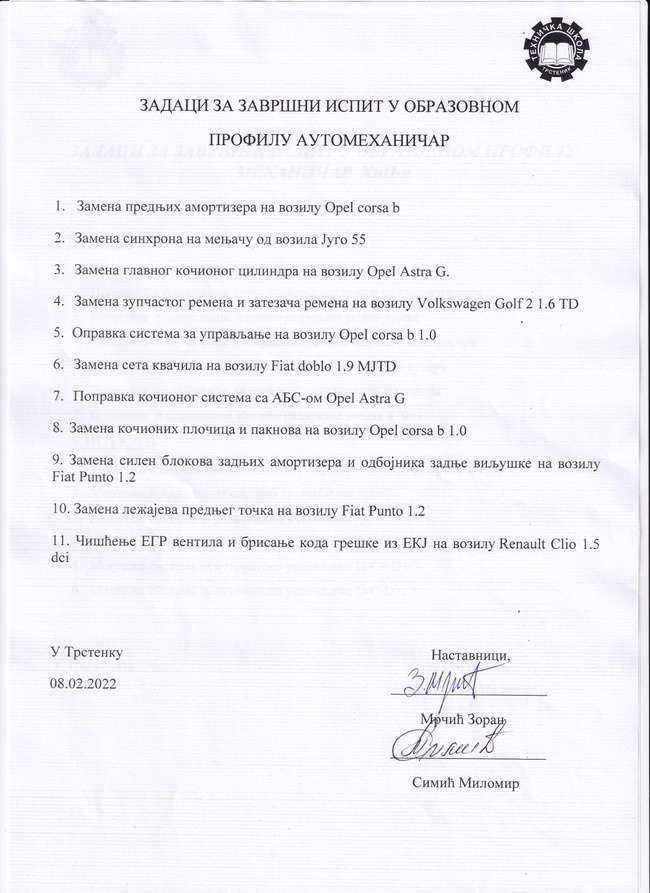 